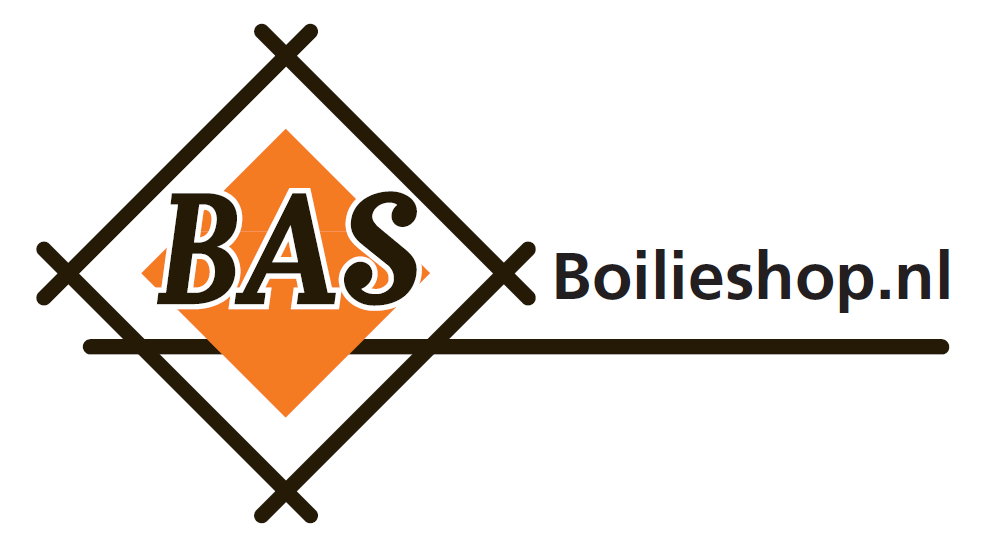 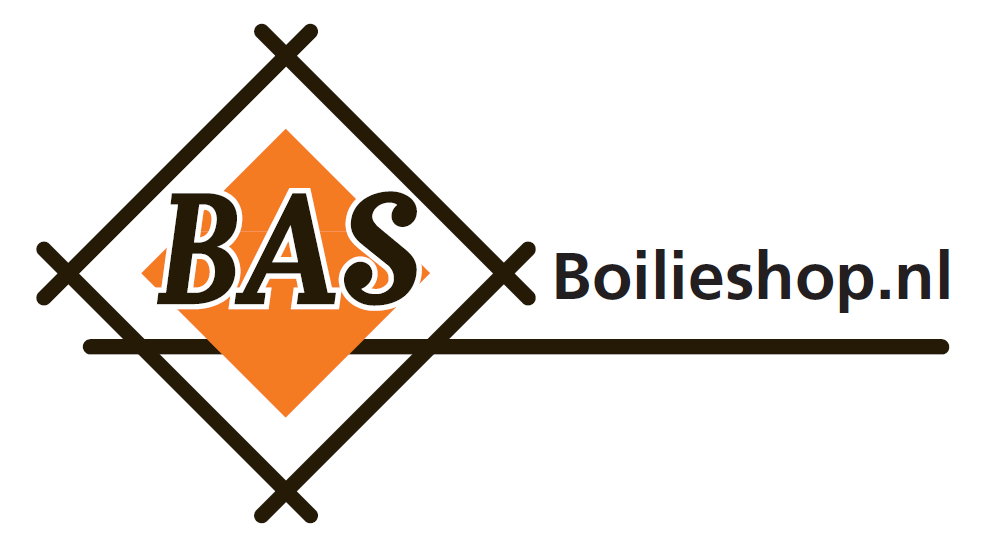 Product: Super Sweetner VloeibaarProduct designation: Mixture of essential oils, authorised additives, solvent and/or carri-er Appearance: clear to yellow Structure: clear liquid Smell: vanillaLegal status: The product is in accordance to Regulation (EC) No 1831/2003 of the European Parliament and of the Council.